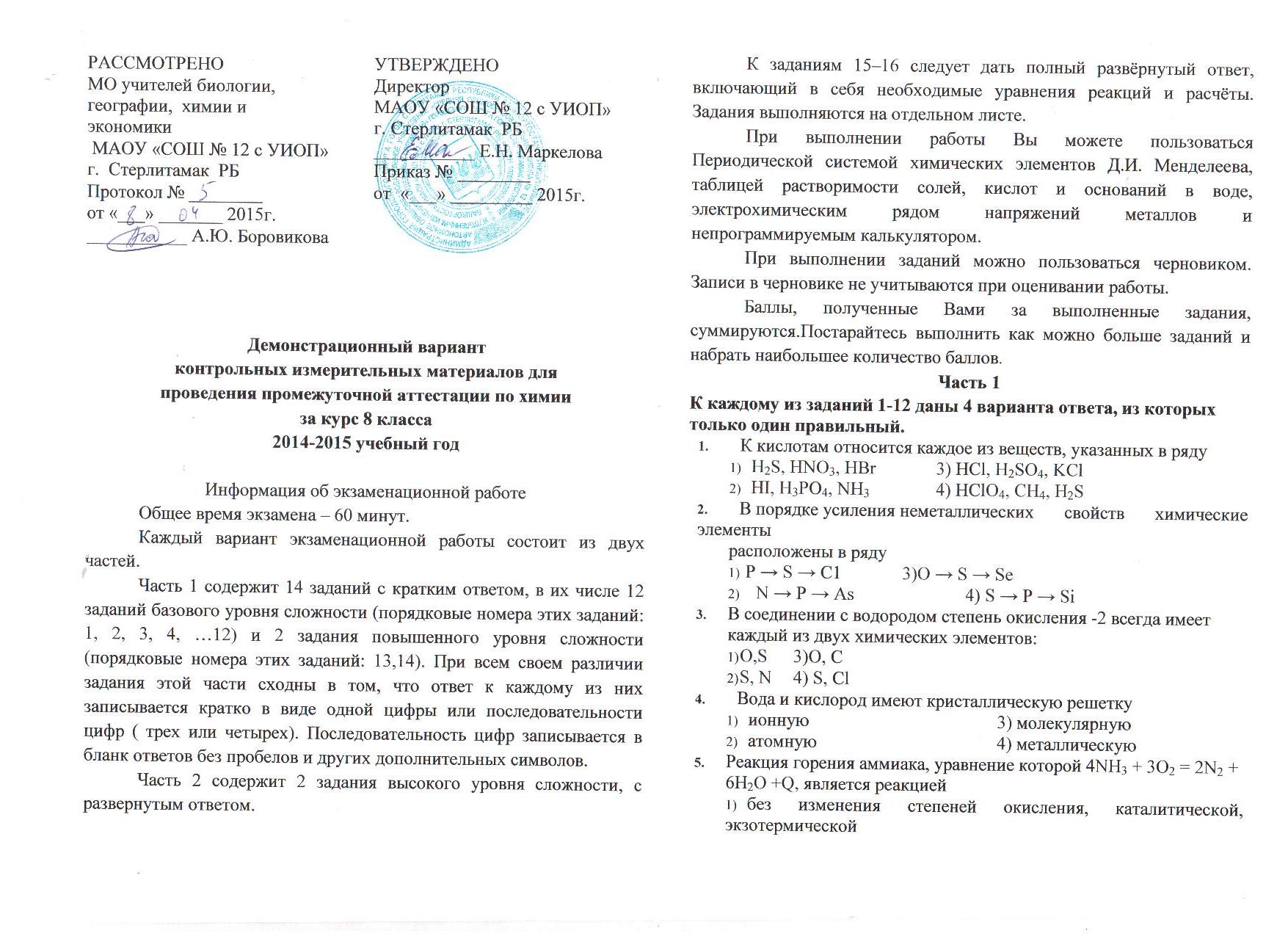 Демонстрационный вариантконтрольных измерительных материалов дляпроведения промежуточной аттестации по химииза курс 8 класса 2014-2015 учебный годИнформация об экзаменационной работеОбщее время экзамена – 60 минут.Каждый вариант экзаменационной работы состоит из двух частей.Часть 1 содержит 14 заданий с кратким ответом, в их числе 12 заданий базового уровня сложности (порядковые номера этих заданий: 1, 2, 3, 4, …12) и 2 задания повышенного уровня сложности (порядковые номера этих заданий: 13,14). При всем своем различии задания этой части сходны в том, что ответ к каждому из них записывается кратко в виде одной цифры или последовательности цифр ( трех или четырех). Последовательность цифр записывается в бланк ответов без пробелов и других дополнительных символов.Часть 2 содержит 2 задания высокого уровня сложности, с развернутым ответом.К заданиям 15–16 следует дать полный развёрнутый ответ, включающий в себя необходимые уравнения реакций и расчёты. Задания выполняются на отдельном листе.При выполнении работы Вы можете пользоваться Периодической системой химических элементов Д.И. Менделеева, таблицей растворимости солей, кислот и оснований в воде, электрохимическим рядом напряжений металлов и непрограммируемым калькулятором.При выполнении заданий можно пользоваться черновиком. Записи в черновике не учитываются при оценивании работы.Баллы, полученные Вами за выполненные задания, суммируются. Постарайтесь выполнить как можно больше заданий и набрать наибольшее количество баллов.Часть 1К каждому из заданий 1-12 даны 4 варианта ответа, из которых только один правильный.К кислотам относится каждое из веществ, указанных в рядуH2S, HNO3, HBr	3) НСl, H2SO4, KClHI, H3PО4, NH3	4) НСlO4, CH4, H2SВ порядке усиления	 неметаллических свойств химические элементырасположены в ряду Р → S → С1		3)O → S → Se N → Р → As	              4) S → Р → SiВ соединении с водородом степень окисления -2 всегда имеет каждый из двух химических элементов:O,S	3)O, СS, N	4) S, СlВода и кислород имеют кристаллическую решеткуионную	3) молекулярнуюатомную	4) металлическуюРеакция горения аммиака, уравнение которой 4NH3 + 3O2 = 2N2 + 6H2O +Q, является реакциейбез изменения степеней окисления, каталитической, экзотермическойс изменением степеней окисления, некаталитической, эндотермическойс изменением степеней окисления, некаталитической, экзотермическойбез изменения степеней окисления, некаталитической, экзотермическойИоны водорода и кислотного остатка при электролитической диссоциации образуют NaH2PO4 и Na3PO4	               3) HNO3 и NH3 H2SO4 и HBr	              4) H2SiO3 и HClВ соответствии с сокращенным ионным уравнением Cu2+ + 2OН- = Сu(ОН)2 взаимодействуютCuSO4 и Fe(OH)2                           3) CuO 	и NaOHCuCl2 и Ва(ОН)2	    4) КОН и	Cu2SАнион SO42- можно определить в результате реакциихлорида бария с сульфатом меди (II)сероводорода с гидроксидом натрияоксида серы (VI) с водойсульфата калия с хлоридом цинкаКоэффициент перед формулой углекислого газа в уравнении реакции горения этана, схема которой C2H6 + O2 → CO2 + H2O1) 2               2) 3                 3) 4                 4) 5Соль и водород образуются при взаимодействии соляной кислоты с  1) металлами (не всеми)    2) основаниями
3) основными оксидами     4) кислотными оксидамиФенолфталеин изменяет окраску при добавлении к1) H2SO4 (р-р)      2) NaOH (р-р ) 
3) H2O                   4) Cu(OH)2Массовая доля кислорода в серной кислоте H2SO4 равна приблизительно1) 16%     2) 33%    3) 65%    4) 2%При выполнении задания 13 из предложенного перечня ответов выберите три правильных и запишите в таблицу цифры, под которыми они указаны.Из предложенного перечня веществ в реакцию с раствором серной     кислоты вступают:   1) О2;      2) Zn;   3) СO2;     4) NaOH;   5) H3PO4;       6) CaOПри выполнении задания 14 к каждому элементу первого столбца подберите соответствующий элемент из второго столбца. Запишите в таблицу выбранные цифры под соответствующими буквами. Цифры в ответе могут повторяться.Установите соответствие между классом неорганических соединений                    и формулой вещества.Часть 2Для ответов на задания 15-16 используйте отдельный лист. Запишите сначала номер задания (15 или 16), а затем развёрнутый ответ к нему. Ответы записывайте чётко и разборчиво.170 г раствора нитрата серебра смешали с избытком раствора хлорида натрия. Выпал осадок массой 8,61 г. Вычислите массовую долю соли в растворе нитрата серебра.Дана схема превращений:  Cu → Cu(NO3)2 → X -t°→ CuO Напишите молекулярные уравнения реакций, с помощью которых можно осуществить указанные превращения. Для второго превращения составьте сокращенное ионное уравнение реакции.Система оценивания экзаменационной работы по химииЧасть 1Верное выполнение каждого из заданий 1–12 оценивается 1 баллом.За полный правильный ответ на каждое из заданий 13–14 ставится 2 балла; если допущена одна ошибка, то ответ оценивается в 1 балл. Если допущено две и более ошибок или ответа нет, то выставляется 0 баллов.Часть 2Критерии оценивания заданий с развёрнутым ответом15.    170 г раствора нитрата серебра смешали с избытком раствора хлорида натрия. Выпал осадок массой 8,61 г. Вычислите массовую долю соли в растворе нитрата серебра.Дана схема превращений:  Cu → Cu(NO3)2 → X -t°→ CuO Напишите молекулярные уравнения реакций, с помощью которых можно осуществить указанные превращения. Для второго превращения составьте сокращенное ионное уравнение реакции.Итого максимальный балл за работу – 23Шкала пересчета баллов в отметку по пятибалльной шкалеРАССМОТРЕНОМО учителей биологии,  географии,  химии и экономики  МАОУ «СОШ № 12 с УИОП»   г.  Стерлитамак  РБПротокол № ________ от «___» _______ 2015г.___________ А.Ю. БоровиковаУТВЕРЖДЕНОДиректор  МАОУ «СОШ № 12 с УИОП»  г. Стерлитамак  РБ___________ Е.Н. МаркеловаПриказ № ________ от  «___» _________ 2015г.А. основание1. CaOБ. кислота2. КOHВ. кислотный оксид3. H3PO4Г. соль4. CuSO45. SO2№ заданияОтвет№ заданияОтвет11812193311014311253123621324672142354Содержание верного ответа и указания по оцениванию(допускаются иные формулировки ответа, не искажающие его смысла)Содержание верного ответа и указания по оцениванию(допускаются иные формулировки ответа, не искажающие его смысла)1) Составлено уравнение реакции:AgNO3 + NaCl = AgCl + NaNO32) Рассчитаны количество вещества и масса нитрата серебра, содержащегося  в исходном растворе:по уравнению реакции n(AgNO3) = n(AgCl) = m(AgCl) / M(AgCl) = = 8,61 / 143,5 = 0,06 мольm(AgNO3) = n(AgNO3) · M(AgNO3) = 0,06 · 170 = 10,2 г3) Вычислена массовая доля нитрата серебра в исходном растворе:ω(AgNO3) = m(AgNO3) / m(р-ра) = 10,2 / 170 = 0,06, или 6%1) Составлено уравнение реакции:AgNO3 + NaCl = AgCl + NaNO32) Рассчитаны количество вещества и масса нитрата серебра, содержащегося  в исходном растворе:по уравнению реакции n(AgNO3) = n(AgCl) = m(AgCl) / M(AgCl) = = 8,61 / 143,5 = 0,06 мольm(AgNO3) = n(AgNO3) · M(AgNO3) = 0,06 · 170 = 10,2 г3) Вычислена массовая доля нитрата серебра в исходном растворе:ω(AgNO3) = m(AgNO3) / m(р-ра) = 10,2 / 170 = 0,06, или 6%Критерии оцениванияБаллыОтвет правильный и полный, содержит все названные элементы3Правильно записаны два первых элемента ответа2Правильно записан один элемент ответа1Все элементы ответа записаны неверно0Максимальный балл3Содержание верного ответа и указания по оцениванию(допускаются иные формулировки ответа, не искажающие его смысла)Содержание верного ответа и указания по оцениванию(допускаются иные формулировки ответа, не искажающие его смысла)Написаны уравнения реакций, соответствующие схеме превращений:1) Cu + 4HNO3 = Cu(NO3)2 + 2NO2 + 2H2O2) Cu(NO3)2 + 2NaOH = Cu(OH)2 + 2NaNO33) Cu(OH)2 -t°→ CuO + H2OСоставлено сокращенное ионное уравнение для второго превращения:4) 2OH- + Cu2+ = Cu(OH)2Написаны уравнения реакций, соответствующие схеме превращений:1) Cu + 4HNO3 = Cu(NO3)2 + 2NO2 + 2H2O2) Cu(NO3)2 + 2NaOH = Cu(OH)2 + 2NaNO33) Cu(OH)2 -t°→ CuO + H2OСоставлено сокращенное ионное уравнение для второго превращения:4) 2OH- + Cu2+ = Cu(OH)2Критерии оцениванияБаллыОтвет правильный и полный, содержит все названные элементы4Правильно записаны 3 уравнения реакций.3Правильно записаны 2 уравнения реакций.2Правильно записано 1 уравнение реакции.1Все элементы ответа записаны неверно.0Максимальный балл4Общий балл0-56-1112-1718-23Отметка2345Содержание экзаменационной работы по химии№ Примерные элементы содержания1Основные классы неорганических веществ.2Периодический закон Д.И. Менделеева. Закономерности изменения свойств элементов и их соединений в связи с положением в Периодической системе химических элементов.3Строение атома. Строение электронных оболочек атомов первых 20 элементов Периодической системы Д.И. Менделеева.4Степень окисления химических элементов.5Строение молекул. Кристаллическая решетка.6Химическая реакция. Классификация химических реакций по различным признакам: количеству и составу исходных и полученных веществ, изменению степеней окисления химических элементов, поглощению и выделению энергии.7Электролитическая диссоциация кислот, щелочей и солей (средних).8Реакции ионного обмена и условия их осуществления.9Качественные реакции на ионы в растворе.10Коэффициенты в химических реакциях.11Химические свойства кислот.12Химические свойства оснований.13Химические свойства оксидов.14Определение характера среды раствора кислот и щелочей с помощью индикаторов.15Вычисление массовой доли химического элемента в веществе16Вычисление количества вещества, массы или объема вещества по количеству вещества, массе или объему одного из реагентов или продуктов реакции17Химические свойства простых веществ. Химические свойства сложных веществ. Взаимосвязь различных классов неорганических веществ. Реакции ионного обмена и условия их осуществления